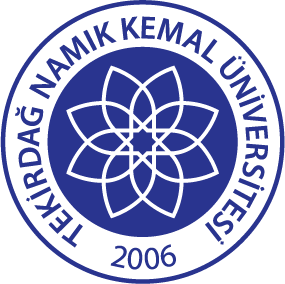 TNKÜAĞIZ VE DİŞ SAĞLIĞIUYGULAMA VE ARAŞTIRMA MERKEZİ     BEYAZ KOD OLAY BİLDİRİM FORMUDoküman No:EYS-FRM-260TNKÜAĞIZ VE DİŞ SAĞLIĞIUYGULAMA VE ARAŞTIRMA MERKEZİ     BEYAZ KOD OLAY BİLDİRİM FORMUHazırlama Tarihi:05.01.2022TNKÜAĞIZ VE DİŞ SAĞLIĞIUYGULAMA VE ARAŞTIRMA MERKEZİ     BEYAZ KOD OLAY BİLDİRİM FORMURevizyon Tarihi: --TNKÜAĞIZ VE DİŞ SAĞLIĞIUYGULAMA VE ARAŞTIRMA MERKEZİ     BEYAZ KOD OLAY BİLDİRİM FORMURevizyon No:0TNKÜAĞIZ VE DİŞ SAĞLIĞIUYGULAMA VE ARAŞTIRMA MERKEZİ     BEYAZ KOD OLAY BİLDİRİM FORMUToplam Sayfa Sayısı:1Olayın OlduğuTarih: ……./……./……. Saat: ……:……..Yer:Yer:Olayın Konusu:Olaydan Etkilenen Kişi/ Kişilerin İfadeleri:Olaydan Etkilenen Kişi/ KişilerinAdı Soyadı:Adı Soyadı:Adı Soyadı:Olaydan Etkilenen Kişi/ Kişilerinİletişim Bilgileri:İletişim Bilgileri:İletişim Bilgileri:Olaydan Etkilenen Kişi/ KişilerinYaş:Yaş:Yaş:Olaya Karışan Kişi/KişilerinAdı Soyadı:Adı Soyadı:Adı Soyadı:Olaya Karışan Kişi/Kişilerinİletişim Bilgileri:İletişim Bilgileri:İletişim Bilgileri:Olaya Karışan Kişi/KişilerinYaş:Yaş:Yaş:Olaya Şahit Olanlar:İletişim:İletişim:İletişim:Beyaz Kod Ekibi:                                                                                     Tutanağı dolduranAdı Soyadı- İmzaBeyaz Kod Ekibi:                                                                                     Tutanağı dolduranAdı Soyadı- İmzaBeyaz Kod Ekibi:                                                                                     Tutanağı dolduranAdı Soyadı- İmzaBeyaz Kod Ekibi:                                                                                     Tutanağı dolduranAdı Soyadı- İmza